Temat : Wielkanoc- Babeczki wielkanocnePokoloruj babkę wielkanocną.(w załączniku)Koszyczek wielkanocny -prezentacjaRodzic rozcina kartkę świąteczną na 4 części, a dziecko składa i nakleja na kartkę. Jeśli nie mają Państwo kartek można wykorzystać jedną z poniższych.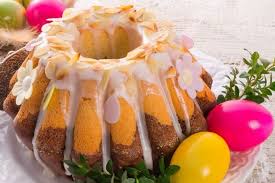 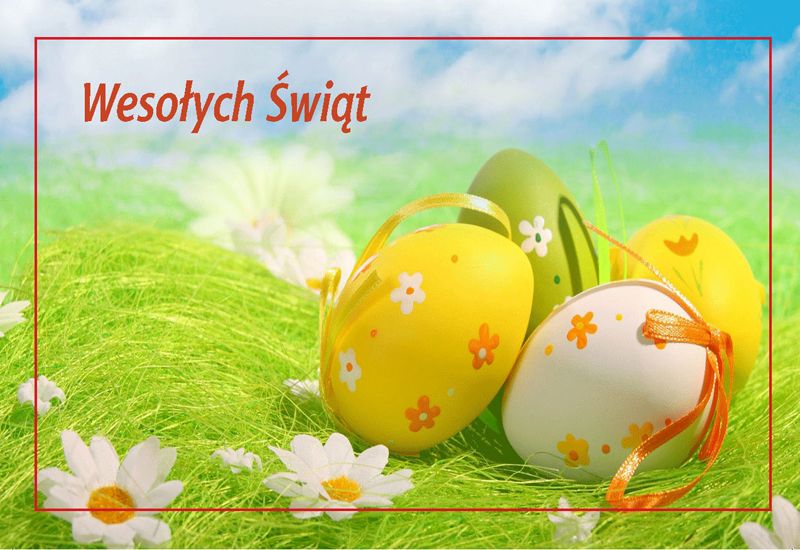 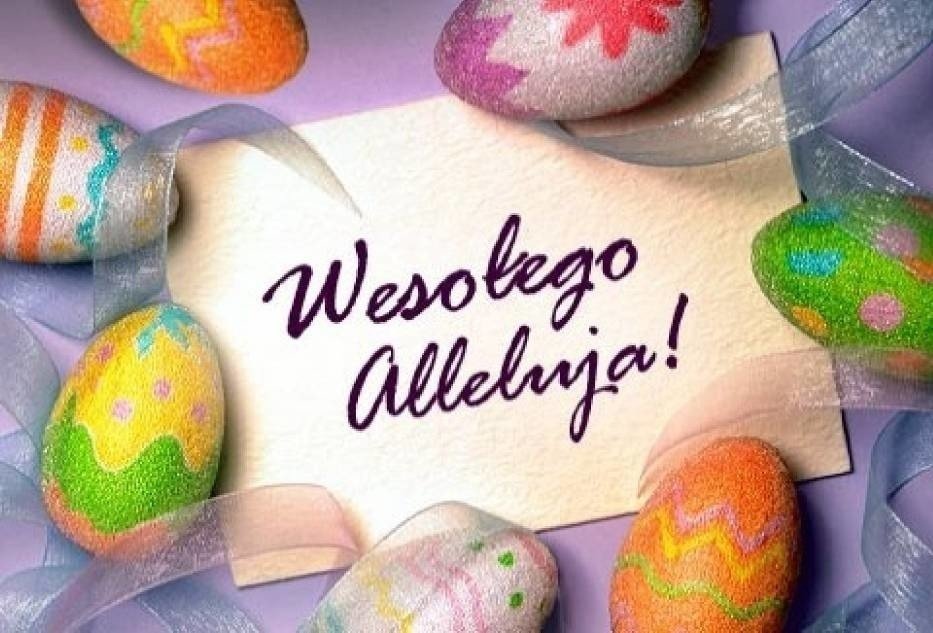 „Powrót na swoje miejsce”- zabawa ruchowa. Dziecko wybiera sobie miejsce w pokoju. Gdy usłyszy radosną muzykę tańczy, na przerwę w muzyce wraca na wybrane przez siebie miejsce. Powtarzamy trzy razy. https://www.youtube.com/watch?v=Sneud1Aw99A„Ćwiczenia oddechowe”- dmuchanie przez słomkę na kuleczki z waty,(mogą być kuleczki z papieru).